B1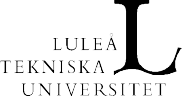 Ovanstående uppgifter skall skickas i (word-/pdf-format) via e-post till VFU-samordningen: vfussk@ltu.se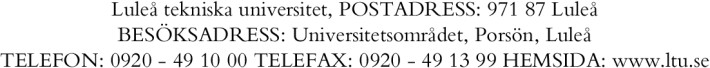 Fältstudier (O7009H)Fältstudier (O7009H)Studentens namnStudentens epostStudentens adressStudentens tel.nrSpec.ssk m inriktning:(stryk över/ta bort det som inte gäller)Ambulanssjukvård	Anestesisjukvård	IntensivvårdProgramterminT1KurskodO7009HTidsperiodTvå dagar på respektive klinik (Totalt 6 dagar under vecka 39-41)Fältstudier i Region NorrbottenJag vill göra följande fältstudier i Norrbotten(stryk över/ta bort de fältstudier du inte vill göra i Norrbotten)Ambulanssjukvård	Anestesi/OperationssjukvårdIntensivvårdFältstudier utanför RegionNorrbotten (plats du ordnat själv)Jag har själv ordnat följande fältstudier utanför Norrbotten (stryk över/ta bort de fältstudier du inte har ordnat)Ambulanssjukvård Anestesi/OperationssjukvårdIntensivvård	Snabbförfrågan region Stockholm och Region Skåne (folkbokförd där)Svar från region senast fredag 13/9, inget svar = fältstudier i Norrbotten(stryk över/ta bort de fältstudier du inte vill förfråga för)Ambulanssjukvård Anestesi/OperationssjukvårdIntensivvårdFältstudier som du ansökt om att få tillgodoräkna (tgr)Fältstudier som du ansökt om att få tillgodoräkna (tgr)(Stryk över/ta bort de fältstudier du inte ansökt om att få tillgodoräkna.) Instruktioner om tgr fältstudie hittar du i kursrummet i Canvas.Ambulanssjukvård Anestesi/OperationssjukvårdIntensivvård	